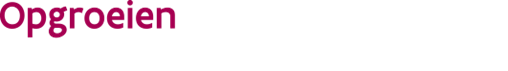 Aanvraag subsidietoekenning bij wijziging organisator//////////////////////////////////////////////////////////////////////////////////////////////////////////////////////////////////Waarvoor dient dit formulier?
Met dit formulier vraag je als organisator/overnemer van een kinderopvanglocatie een subsidietoekenning aan bevestigt de overlater die recht had op subsidie dat hij geen voorbehoud heeft gevraagd voor deze subsidies en er afstand van doet.
De overlater vult hiertoe luik A in, de overnemer vult luik B in.Daarnaast moet de overlater de stopzetting van de kinderopvanglocatie melden aan Opgroeien en moet de overnemer een aanvraag vergunning voor de kinderopvanglocatie indienen.
De formulieren voor stopzetting en aanvraag vergunning vind je op de website.Waar kan je terecht voor meer informatie?
Voor meer informatie kan je contact opnemen met klantenbeheer. De contactgegevens vind je onderaan.Aan wie bezorg je de aanvraag?
Bezorg het volledig ingevulde en ondertekende formulier via e-mail aan klantenbeheer. //////////////////////////////////////////////////////////////////////////////////////////////////////////////////////////////////LUIK A: in te vullen door de organisator die de locatie overlaat (overlater)Vul de gegevens van de organisator/overlater in.
Vul de gegevens van de organisator/overlater in.
Vul de gegevens van de organisator/overlater in.
Vul de gegevens van de organisator/overlater in.
Vul de gegevens van de organisator/overlater in.
Vul de gegevens van de organisator/overlater in.
Vul de gegevens van de organisator/overlater in.
Naamondernemingsnummer..Vul in van welke subsidieerbare plaatsen of subsidie je afstand doet.
Vul in van welke subsidieerbare plaatsen of subsidie je afstand doet.
Vul in van welke subsidieerbare plaatsen of subsidie je afstand doet.
Vul in van welke subsidieerbare plaatsen of subsidie je afstand doet.
Plaatsen basissubsidiePlaatsen inkomenstariefPlaatsen plussubsidieModules subsidie ruimere openingsmomentenPlaatsen subsidie dringende kinderopvangPlaatsen structurele inclusieve opvangKruis de opvangvorm aan en vul de zorgregio of gemeente in van de subsidiegroep waaruit deze plaatsen komen.Kruis de opvangvorm aan en vul de zorgregio of gemeente in van de subsidiegroep waaruit deze plaatsen komen.Kruis de opvangvorm aan en vul de zorgregio of gemeente in van de subsidiegroep waaruit deze plaatsen komen.Kruis de opvangvorm aan en vul de zorgregio of gemeente in van de subsidiegroep waaruit deze plaatsen komen.gezinsopvang - zorgregiogroepsopvang - gemeentegroepsopvang samenwerkende onthaalouders - zorgregiogroepsopvang samenwerkende onthaalouders - zorgregioVerklaring op erewoord en ondertekening overlaterIk verklaar op erewoord datIk gemachtigd ben om te handelen in naam van de organisatorDe gegevens volledig en voor waar en echt zijn ingevuld Ik verklaar op erewoord datIk gemachtigd ben om te handelen in naam van de organisatorDe gegevens volledig en voor waar en echt zijn ingevuld Ik verklaar op erewoord datIk gemachtigd ben om te handelen in naam van de organisatorDe gegevens volledig en voor waar en echt zijn ingevuld Ik verklaar op erewoord datIk gemachtigd ben om te handelen in naam van de organisatorDe gegevens volledig en voor waar en echt zijn ingevuld Ik verklaar op erewoord datIk gemachtigd ben om te handelen in naam van de organisatorDe gegevens volledig en voor waar en echt zijn ingevuld Ik verklaar op erewoord datIk gemachtigd ben om te handelen in naam van de organisatorDe gegevens volledig en voor waar en echt zijn ingevuld Ik verklaar op erewoord datIk gemachtigd ben om te handelen in naam van de organisatorDe gegevens volledig en voor waar en echt zijn ingevuld Ik verklaar op erewoord datIk gemachtigd ben om te handelen in naam van de organisatorDe gegevens volledig en voor waar en echt zijn ingevuld DatumdagmaandjaarHandtekeningvoor- en achternaamLUIK B: in te vullen door de organisator die de locatie overneemt (overnemer)Vul de gegevens van de organisator/overnemer in.
Vul de gegevens van de organisator/overnemer in.
Vul de gegevens van de organisator/overnemer in.
Vul de gegevens van de organisator/overnemer in.
Vul de gegevens van de organisator/overnemer in.
Vul de gegevens van de organisator/overnemer in.
Vul de gegevens van de organisator/overnemer in.
Naamondernemingsnummer..Vul in hoeveel subsidieerbare plaatsen je aanvraagt
Je kan maximaal het aantal plaatsen aanvragen waarvan de overlater afstand doet maar je kan wel minder plaatsen aanvragen Vul in hoeveel subsidieerbare plaatsen je aanvraagt
Je kan maximaal het aantal plaatsen aanvragen waarvan de overlater afstand doet maar je kan wel minder plaatsen aanvragen Vul in hoeveel subsidieerbare plaatsen je aanvraagt
Je kan maximaal het aantal plaatsen aanvragen waarvan de overlater afstand doet maar je kan wel minder plaatsen aanvragen Vul in hoeveel subsidieerbare plaatsen je aanvraagt
Je kan maximaal het aantal plaatsen aanvragen waarvan de overlater afstand doet maar je kan wel minder plaatsen aanvragen Plaatsen basissubsidiePlaatsen inkomenstariefPlaatsen plussubsidieModules subsidie ruimere openingsmomentenPlaatsen subsidie dringende kinderopvangPlaatsen structurele inclusieve opvangVul de datum in waarop je de subsidie wil laten ingaan
Vul de datum in waarop je de subsidie wil laten ingaan
Vul de datum in waarop je de subsidie wil laten ingaan
Vul de datum in waarop je de subsidie wil laten ingaan
Vul de datum in waarop je de subsidie wil laten ingaan
Vul de datum in waarop je de subsidie wil laten ingaan
Vul de datum in waarop je de subsidie wil laten ingaan
Vul de datum in waarop je de subsidie wil laten ingaan
Vul de datum in waarop je de subsidie wil laten ingaan
Vul de datum in waarop je de subsidie wil laten ingaan
DatumdagmaandjaarVul de contactgegevens in van de persoon die de registraties omtrent de subsidie zal bezorgen.
Vul de contactgegevens in van de persoon die de registraties omtrent de subsidie zal bezorgen.
Voornaam en naamVoornaam en naame-mailadrese-mailadresTelefoonnummerTelefoonnummerRekeningnummerRekeningnummerRekeningnummerRekeningnummerIk verklaar onderstaande documenten toe te voegen bij de aanvraag. Dit is enkel van toepassing als je nog geen subsidies krijgt van Opgroeien of als je rekeningnummer is veranderd!Ik verklaar onderstaande documenten toe te voegen bij de aanvraag. Dit is enkel van toepassing als je nog geen subsidies krijgt van Opgroeien of als je rekeningnummer is veranderd!Ik verklaar onderstaande documenten toe te voegen bij de aanvraag. Dit is enkel van toepassing als je nog geen subsidies krijgt van Opgroeien of als je rekeningnummer is veranderd!Ik verklaar onderstaande documenten toe te voegen bij de aanvraag. Dit is enkel van toepassing als je nog geen subsidies krijgt van Opgroeien of als je rekeningnummer is veranderd!Het formulier ‘Nieuw rekeningnummer’Het formulier ‘Nieuw rekeningnummer’Het bankattestHet bankattestFinancieel contactpersoon
Deze persoon ontvangt de betaalbrieven van OpgroeienFinancieel contactpersoon
Deze persoon ontvangt de betaalbrieven van OpgroeienFinancieel contactpersoon
Deze persoon ontvangt de betaalbrieven van OpgroeienFinancieel contactpersoon
Deze persoon ontvangt de betaalbrieven van OpgroeienVoornaam en naamVoornaam en naamVoornaam en naame-mailadrese-mailadrese-mailadresTelefoonnummerTelefoonnummerTelefoonnummerVerklaring op erewoord en ondertekeningIk verklaar op erewoord datik kennis heb van de voorwaarden waaraan ik moet voldoen om de aangevraagde subsidie te krijgen en dat ik aan deze voorwaarden voldoeik de schriftelijke overeenkomsten met de ouders van de vorige organisator overneemde kinderopvang zal plaatsvinden op dezelfde locatieik gemachtigd ben om te handelen in naam van de organisatorde gegevens volledig en voor waar en echt zijn ingevuld Ik verklaar op erewoord datik kennis heb van de voorwaarden waaraan ik moet voldoen om de aangevraagde subsidie te krijgen en dat ik aan deze voorwaarden voldoeik de schriftelijke overeenkomsten met de ouders van de vorige organisator overneemde kinderopvang zal plaatsvinden op dezelfde locatieik gemachtigd ben om te handelen in naam van de organisatorde gegevens volledig en voor waar en echt zijn ingevuld Ik verklaar op erewoord datik kennis heb van de voorwaarden waaraan ik moet voldoen om de aangevraagde subsidie te krijgen en dat ik aan deze voorwaarden voldoeik de schriftelijke overeenkomsten met de ouders van de vorige organisator overneemde kinderopvang zal plaatsvinden op dezelfde locatieik gemachtigd ben om te handelen in naam van de organisatorde gegevens volledig en voor waar en echt zijn ingevuld Ik verklaar op erewoord datik kennis heb van de voorwaarden waaraan ik moet voldoen om de aangevraagde subsidie te krijgen en dat ik aan deze voorwaarden voldoeik de schriftelijke overeenkomsten met de ouders van de vorige organisator overneemde kinderopvang zal plaatsvinden op dezelfde locatieik gemachtigd ben om te handelen in naam van de organisatorde gegevens volledig en voor waar en echt zijn ingevuld Ik verklaar op erewoord datik kennis heb van de voorwaarden waaraan ik moet voldoen om de aangevraagde subsidie te krijgen en dat ik aan deze voorwaarden voldoeik de schriftelijke overeenkomsten met de ouders van de vorige organisator overneemde kinderopvang zal plaatsvinden op dezelfde locatieik gemachtigd ben om te handelen in naam van de organisatorde gegevens volledig en voor waar en echt zijn ingevuld Ik verklaar op erewoord datik kennis heb van de voorwaarden waaraan ik moet voldoen om de aangevraagde subsidie te krijgen en dat ik aan deze voorwaarden voldoeik de schriftelijke overeenkomsten met de ouders van de vorige organisator overneemde kinderopvang zal plaatsvinden op dezelfde locatieik gemachtigd ben om te handelen in naam van de organisatorde gegevens volledig en voor waar en echt zijn ingevuld Ik verklaar op erewoord datik kennis heb van de voorwaarden waaraan ik moet voldoen om de aangevraagde subsidie te krijgen en dat ik aan deze voorwaarden voldoeik de schriftelijke overeenkomsten met de ouders van de vorige organisator overneemde kinderopvang zal plaatsvinden op dezelfde locatieik gemachtigd ben om te handelen in naam van de organisatorde gegevens volledig en voor waar en echt zijn ingevuld Ik verklaar op erewoord datik kennis heb van de voorwaarden waaraan ik moet voldoen om de aangevraagde subsidie te krijgen en dat ik aan deze voorwaarden voldoeik de schriftelijke overeenkomsten met de ouders van de vorige organisator overneemde kinderopvang zal plaatsvinden op dezelfde locatieik gemachtigd ben om te handelen in naam van de organisatorde gegevens volledig en voor waar en echt zijn ingevuld DatumdagmaandjaarHandtekeningVoornaam en naamTerugbezorgen formulierBezorg dit formulier terug via e-mail aanBezorg dit formulier terug via e-mail aanKlantenbeheer - Team NoordTel: 02 249 70 02ko.noord@opgroeien.be
 Klantenbeheer - Team WestTel: 02 249 70 04 ko.west@opgroeien.be
Team CentrumTel: 02 249 70 01ko.centrum@opgroeien.be
Klantenbeheer - Team OostTel: 02 249 70 03ko.oost@opgroeien.be
Lukt het niet om dit formulier via e-mail te verzenden? Geef een seintje via e-mail of telefoon en stuur het naar Opgroeien Voorzieningenbeleid - Hallepoortlaan 27 1060 BrusselLukt het niet om dit formulier via e-mail te verzenden? Geef een seintje via e-mail of telefoon en stuur het naar Opgroeien Voorzieningenbeleid - Hallepoortlaan 27 1060 Brussel